Shipment to Maidanek
Ephim Fogel Arrived from scattered cities, several lands,
intact from sea land, mountain land, and plain,
Item: six surgeons, slightly mangled hands,
Item: three poets, hopelessly insane,

Item: a Russian mother and her child,
the former with five gold teeth and usable shoes,
the latter with seven dresses, peasant-styled.

Item: another hundred thousand Jews.

Item: a crippled Czech with a handmade crutch.
Item: a Spaniard with a subversive laugh;
seventeen dozen Danes, nine gross of Dutch.

Total: precisely a million and a half.

They are sorted and marked-the method is up to you.
The books must be balanced, the disposition stated.
Take care that all accounts are neat and true.

Make sure that they are thoroughly cremated.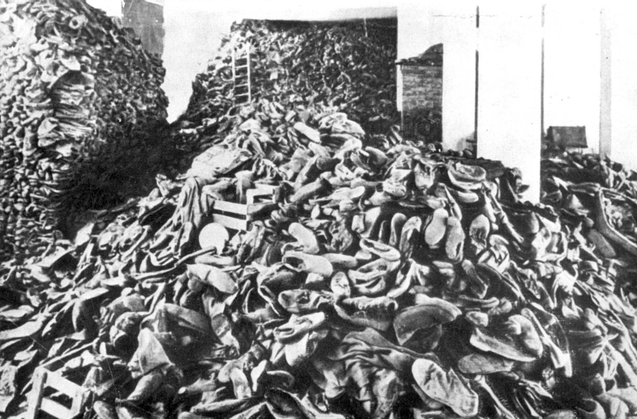 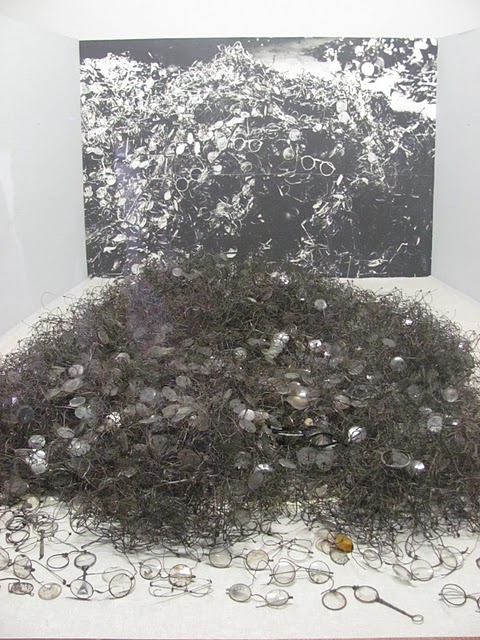 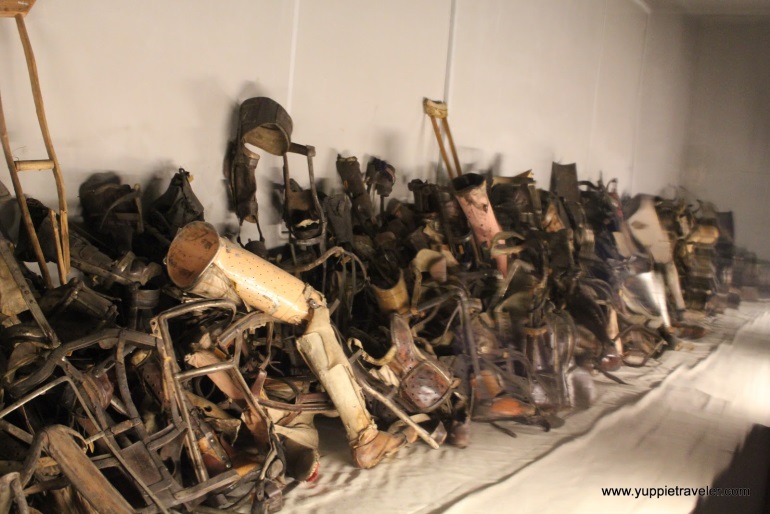 